Муниципальное общеобразовательное учреждениесредняя общеобразовательная школа с.Большая ИжмораПРИКАЗ31.08.2021 г.                                                                                             № 63/4  Об утверждении плана профилактических мероприятий и графиков в 
условиях новой короновирусной инфекции  на 2021/2022 учебный год                                                                                                                                        Во исполнение Санитарно-эпидемиологических правил СП 2.4.4.2821-10 «Санитарно-эпидемиологические требования к условиям организации обучения в общеобразовательных учреждениях», утвержденных постановлением Главного государственного санитарного врача Российской Федерации от 29.12.2010 № 189, Санитарно-эпидемиологических правил СП 3.1/2.4.3598-20 «Санитарно-эпидемиологические требования к устройству, содержанию и организации работы общеобразовательных организаций и других объектов социальной инфраструктуры для детей и молодежи в условиях распространения новой короновирусной инфекции (CОVID-19), утвержденных постановлением Главного государственного санитарного врача Российской Федерации от 30.06.2020 № 16, Постановления Главного государственного санитарного врача Российской Федерации от 13.07.2020 № 20 «О мероприятиях по профилактике гриппа и острых распираторных вирусных инфекций, в том числе новой короновирусной инфекции (CОVID-19) в эпидемиологическом сезоне»ПРИКАЗЫВАЮ:Утвердить План профилактических мероприятий в условиях новой коронавирусной инфекции (COVID-19) в МОУ СОШ с.Большая Ижмора.Утвердить график прихода обучающихся и маршрута движения класса, график приема пищи, график организации перемен на 2021/2022 учебный год согласно приложению.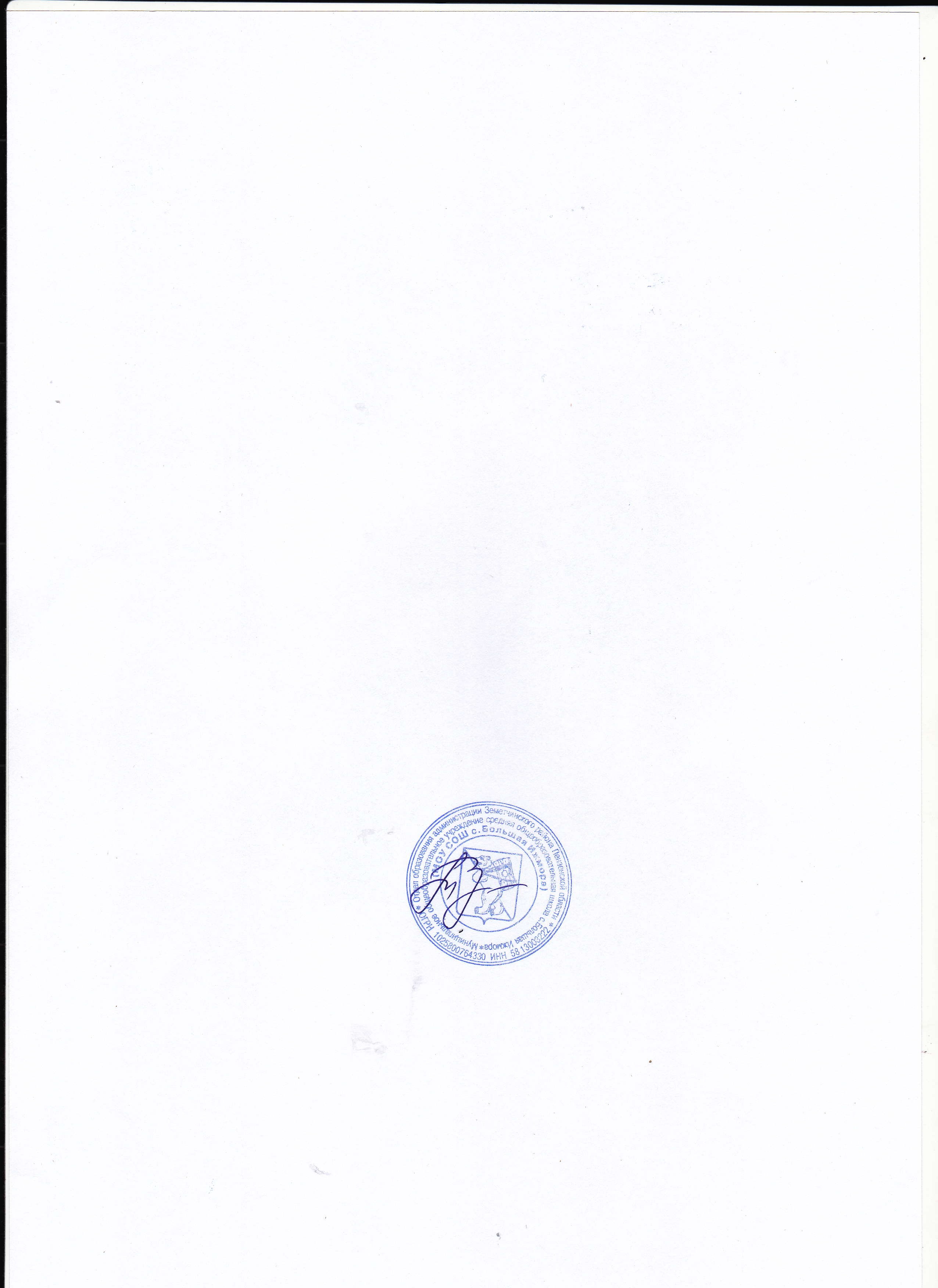 Директор  школы                                                           Т.А.Чичвархина